Type the title of your paper hereType the list of authors (1) here (underline the presenting author)1- Type the affiliations of all authors hereType the e-mail address (addresses) of author (authors) hereAbstract: The body of your abstract begins here. Your abstract has to be maximum 1 template page (from the title to acknowledgements).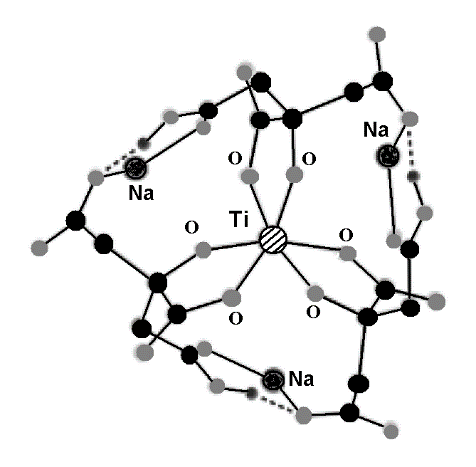 Figure 1. Example of a figure.References (not mandatory)1.2.Acknowledgements (not mandatory)